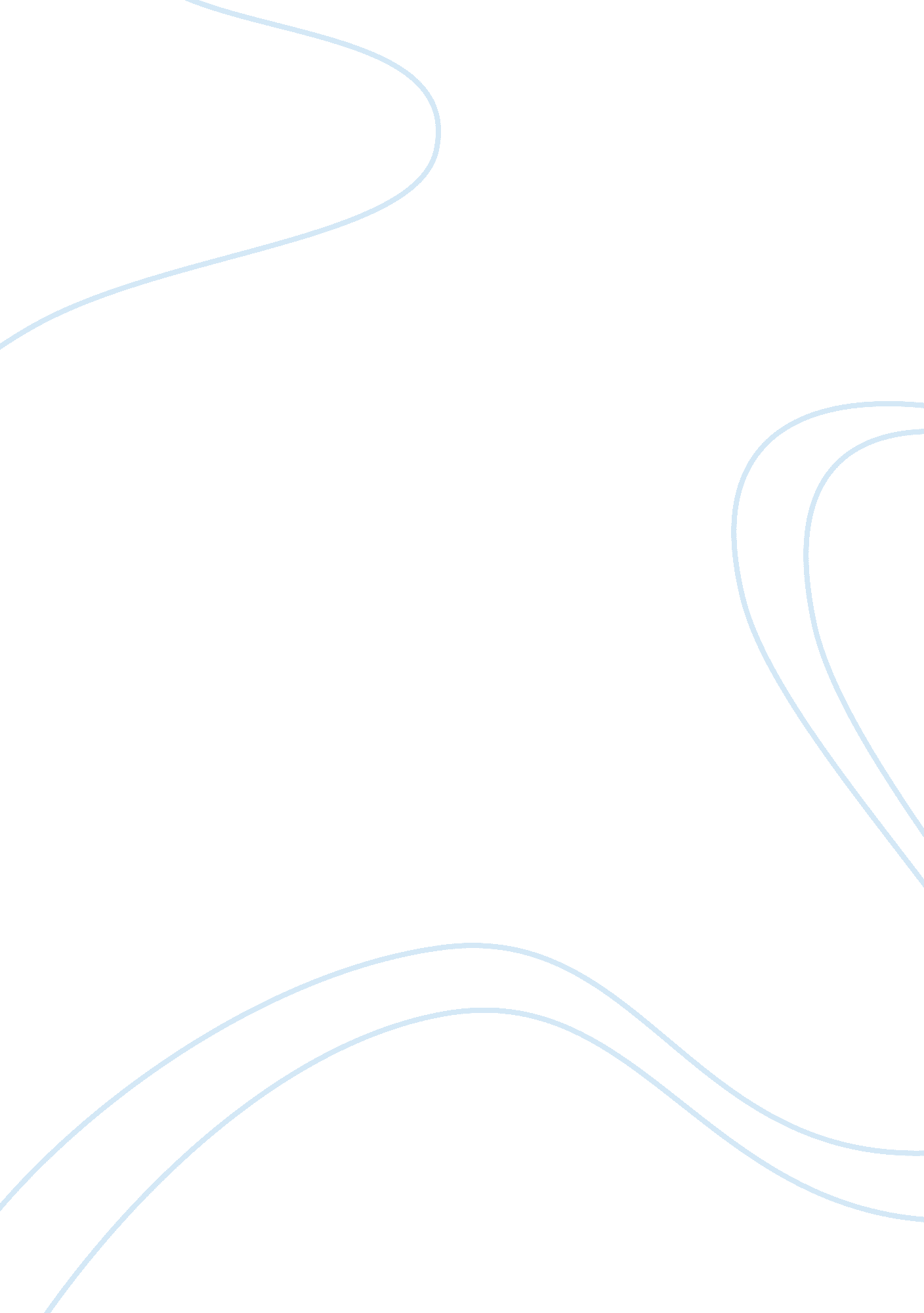 Good pragmatism essay exampleLinguistics, Language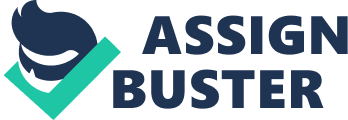 In the article An Introduction to Classic American Pragmatism, the main aspects of pragmatism are examined. The author, Raymond Pfeiffer, Professor of Philosophy, argues that every person understands pragmatism differently, though in common language, the term “ pragmatism” conveys the inclination for the practical. 
As a philosophical term, it was created by a Charles Peirce, an insurgent sage at the end of the 19th century. Peirce, the founder of pragmatism, in his studies, employed logic and the methodology of science to philosophy. However, Pierce does not go a long way to confirm that people should cease their persuasions on all the issues. (Pfeiffer) 
Another mighty pragmatist James, resting upon Pierce’s pragmatic approaches, tried to comprehend the religious life. He confirmed that the practical demands of human beings in this world might warrant faiths and practices that cannot be proven true in opposite way. 
As the impact of American pragmatism has been wide and its mutual relations with other thinkers rich. There are conceivable connections between the methods and consequences of Peirce and Jean-Paul Sartre. They both arrived at about the sense of the human essence. (Pfeiffer) 
One can determine several specifications, which characterize pragmatism the best. Raymond Pfeiffer contributed six. For instance, there are issues of the importance of language are easy solved by studying the practical consequences of the thoughts and observations in issue, the illumination by some priori notions is delusive. (Pfeiffer) References Pfeiffer, R. (2015, June 1). An Introduction to Classic American Pragmatism. Retrieved July 14, 2015. 